  Компетентнісно орієнтовані завдання за романом  Ж. Верна «П’ятнадцятирічний капітан» (6 клас)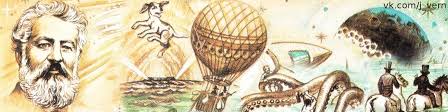 Розв’яжіть криптограму.  За допомогою українського алфавіту розшифруйте криптограму і назвіть ім’я письменника, з творчістю якого ми починаємо знайомство на сьогоднішньому уроці.                                    9  24  16  31                                     3  7  21  18Прочитайте статтю підручника про Ж. Верна. Що ви можете сказати прописьменника на основі прочитаного? Якою він був людиною? Чому низка видатних учених вважають його своїм наставником?Уявіть, що ви журналіст. Складіть запитання для інтерв’ю з Ж. Верном.Поцікавтесь його творчими планами.Уявіть себе в ролі копірайтера. Напишіть рекламну статтю про романЖ. Верна «П’ятнадцятирічний капітан».(Копірайтер в широкому сенсі – це людина, яка пише тексти. Рекламні статті, слогани, назви компаній, різні креативи – все це предмети її діяльності).Намалюйте ескіз обкладинки книги «П’ятнадцятирічний капітан».Поясніть лексичне значення слова «пілігрим». Чи випадково шхуна має таку назву?Прокладіть на карті маршрут подорожі «Пілігрима» і прокоментуйте його.Розкажіть від імені Остіна про те, що могло статися з кораблем «Вальдек» і, чому 5 темношкірих пасажирів були залишені на судні гинути?Доберіть музичний супровід до епізоду «Полювання на китів», поясніть свій вибір. Розкажіть від імені очевидців про загибель команди «Пілігрима». Рольова гра «Капітан Сенд». Розіграйте діалог між Діком Сендом, місіс Уелдон та Негоро.  Складіть анкету-характеристику Діка Сенда.  «Дік Сенд оглянув вітрила, потім обвів уважним поглядом людей на палубі. Юнак розумів, яку велику відповідальність бере на себе, проте ухилятись від неї не хотів. Очі всіх супутників були звернені на нього. І, прочитавши в цих очах беззастережну довіру, Дік Сенд у кількох словах сказав, що люди можуть цілком покластися на нього».Про яку рису характеру героя йде мова у даній цитаті з роману? Чи не переоцінює він сам себе, своїх можливостей? Чи можливо в реальному житті, щоб п’ятнадцятирічний хлопець став капітаном корабля й справлявся зі своїми обов’язками? Чи відомі вам подібні приклади? Якби ви потрапили у надзвичайну ситуацію,  де все залежало б тільки від вас,  чи змогли б ви взяти на себе відповідальність за своє життя та життя інших? Якщо так, то поміркуйте, які б вимоги ви поставили б до себе та інших? Від імені Діка Сенда розкажіть про пригоди на континенті. Чи хотіли б ви пережити пригоди Діка Сенда?  Прочитайте притчу Бруно Ферреро «Дві насінини».            Восени у родючому ґрунті одна побіч одної лежали дві насінини.  Перша насінина сказала: «Я хочу рости! Хочу сягнути глибоко в землю     корінням, хочу випустити на поверхню молоденькі пагінці. Хочу розвивати ніжні бруньки - немов прапорці, що звіщають прихід весни. Хочу відчути сонячне тепло і благодать ранкової роси на своїх пелюстках!»           І так вона росла й розвивалася, долаючи перешкоди.Друга насінина сказала: «Що за доля мене спіткала! Я боюся. Коли моє коріння проникне у землю - що знайду у підземному мороці? Коли пробиватимусь крізь твердий шар землі догори - пораню свої ніжні пагінці. Відкрию бруньки - а якийсь слимачисько підбереться до них і з’їсть. Розкрию пуп’янки — а якась дитина вирве мене із землі. Ні, ліпше зачекати, коли буде безпечніше».              І чекала. На початку весни курка порпалася в землі у пошуках поживи, знайшла насінину і з’їла.         Чого вчить нас ця історія?  Як події притчі можуть стосуватися подій роману «П’ятнадцятирічний капітан»? Уявіть, що ви досвідчений детектив. І саме до вас звернувся містер Уелдон, стурбований зникненням дружини, сина, команди шхуни «Пілігрим». Він попросив вас розслідувати  цю справу. Розкажіть, як буде проходити слідство.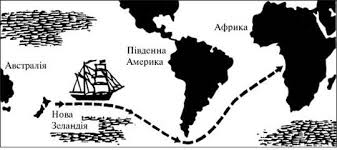  Обґрунтуйте, чому Ж. Верну так важливо розповісти про рослинний і тваринний світ Африки? Запишіть до таблиці представників флори і фауни, які траплялись мандрівникам у різних куточках  Землі.  Хто такий кузен Бенедикт? Яке захоплення він мав? Яку роль відіграє цей персонаж у сюжеті твору? Якими новими фактами з історії, географії, біології поповнились ваші знання після прочитання роману «П’ятнадцятирічний капітан»? Поміркуйте, які вади суспільства викриваються в романі за допомогою образів Негоро та Гарріса? Визначте, що спільного між цими персонажами.  Чи зрозуміла вам позиція письменника стосовно такого ганебного явища, як рабство? Долі яких героїв допомагають зрозуміти авторське ставлення до рабства? Обґрунтуйте свою точку зору. Від імені Геркулеса розкажіть про втечу з полону. Де і коли ви зустрічали ім’я Геркулес? Які риси були притаманні міфологічному герою Геркулесу? (у греків - Геракл). Чому Ж. Верн дав своєму герою міфологічне ім’я? Доведіть, чи виправдав він своє ім’я?  Розподіліть між собою ролі та інсценуйте епізод «Поява мганги в Казонде».  Перекажіть епізод «Дік Сенд рятує друзів, скеровуючи пірогу у водоспад». Яке ваше ставлення до вчинку героя? Чи хотіли б ви пережити пригоди Діка Сенда? Проведіть аналогію з казками про Синдбада-мореплавця. Як ви думаєте, що рухає людьми, які вирушають у небезпечні мандрівки? Визначте, чи поводив себе  Дік Сенд, як п’ятнадцятирічний підліток? У чому, на ваш погляд, полягає дорослість? В епілозі роману нічого не сказано про Геркулеса. Автор не розповів промайбутнє героя. Пофантазуйте про те, як склалась подальша доля героя. Озвучте будь-який епізод фільму «П’ятнадцятирічний капітан», використовуючи літературне джерело. Складіть « Пам’ятку-порадник сучасним школярам» від Діка Сенда. Створіть у подарунок герою кардмейкінг.  (Кардмейкінг – листівки ручної роботи на тему твору). Уявіть, що у вас попереду участь у телепередачі «Мій друг Дік Сенд».             Про що ви розповіли б телеглядачам? Напишіть лист вдячного читача письменнику Ж. Верну. Доберіть букет квітів, який би відбивав основні мотиви творчості            Ж. Верна.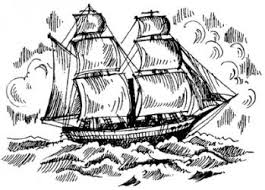 Прізвище, ім’я                     Дік СендВікМісце народженняБатькиОсвіта, навчання, коло інтересівФахЖиттєве кредо герояПортретВчинкиРиси характеруСтавлення друзівСтавлення ворогівСтавлення автора         Природа Південної Америки         Природа Південної Америки         Природа Південної Америки         Природа Південної Америки     Природа Екваторіальної Африки     Природа Екваторіальної Африки     Природа Екваторіальної Африки     Природа Екваторіальної Африки   Рослинний світ   Рослинний світ  Тваринний світ  Тваринний світ  Рослинний світ  Рослинний світ  Тваринний світ  Тваринний світНазварослиниЇївластивостіТварини, комахиОсобливостіНазварослиниЇївластивостіТварини, комахиОсобли-вості